الجمهوريــة الجزائريــــة الديمقراطية الشعبيــــةRÉPUBLIQUE  ALGÉRIENNE DÉMOCRATIQUE ET POPULAIRE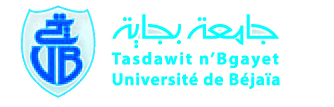 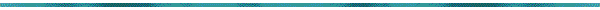 Emploi du temps Semestre 3 Sciences InfirmièresLieu : Amphi 46  	                                                                      Dimanche08h                                             10h                                          12h08h                                             10h                                          12h08h                                             10h                                          12h08h                                             10h                                          12h13h30                                                                                                                     17h3013h30                                                                                                                     17h30DimancheSoins éducatifs et préventifsTDSoins éducatifs et préventifsTDStageStageLundi08h                                             10h                                          12h08h                                             10h                                          12h08h                                             10h                                          12h08h                                             10h                                          12h13h30                                    	  15h30                                                      17h30                                                                           13h30                                    	  15h30                                                      17h30                                                                           LundiProcessus inflammatoires et infectieux(cours)Processus inflammatoires et infectieux(cours)Processus inflammatoires et infectieux(cours)Santé publique et économie de la santé (cours)Soins relationnelsTDCommunication et conduite d’un projet TD           Mardi08h                                             10h                                          12h08h                                             10h                                          12h08h                                             10h                                          12h08h                                             10h                                          12h13h30                                                    15h30                                                      17h3013h30                                                    15h30                                                      17h30MardiStageStageStageStageSoins éducatifs et préventifsTDProcessus inflammatoires et infectieux TDmercredi08h                                           10h                                            12h08h                                           10h                                            12h08h                                           10h                                            12h08h                                           10h                                            12h13h30                                                15h30                                                          17h3013h30                                                15h30                                                          17h30mercrediSanté publique et économie de la santé (cours)	Défaillances organique	Défaillances organique	Défaillances organiqueStageStageJeudi08h                                            10h                                           12h08h                                            10h                                           12h08h                                            10h                                           12h08h                                            10h                                           12h13h30                                                    15h30                                                      17h30                                                                                                                 13h30                                                    15h30                                                      17h30                                                                                                                 JeudiCommunication et conduite d’un projet TDSanté publique et économie de la santé (cours)Santé publique et économie de la santé (cours)Santé publique et économie de la santé (cours)Soins relationnels TD